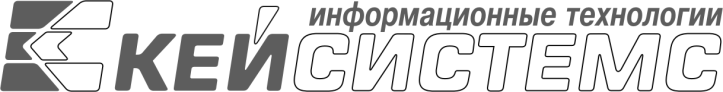 УТВЕРЖДАЮ
Генеральный директорООО «Кейсистемс» _________________ А. А. Матросов«___» ______________ 2021 г.УТВЕРЖДАЮ
Генеральный директорООО «Кейсистемс» _________________ А. А. Матросов«___» ______________ 2021 г.Программный комплекс «»версия 20.2.0 Лист утверждения-  Программный комплекс «»версия 20.2.0 Лист утверждения-  Программный комплекс «»версия 20.2.0 Лист утверждения-  Программный комплекс «»версия 20.2.0 Лист утверждения-  Программный комплекс «»версия 20.2.0 Лист утверждения-  Программный комплекс «»версия 20.2.0 Лист утверждения-  Программный комплекс «»версия 20.2.0 Лист утверждения-  Программный комплекс «»версия 20.2.0 Лист утверждения-  Программный комплекс «»версия 20.2.0 Лист утверждения-  Программный комплекс «»версия 20.2.0 Лист утверждения-  Программный комплекс «»версия 20.2.0 Лист утверждения-  Программный комплекс «»версия 20.2.0 Лист утверждения-  Программный комплекс «»версия 20.2.0 Лист утверждения-  Программный комплекс «»версия 20.2.0 Лист утверждения-  Программный комплекс «»версия 20.2.0 Лист утверждения-  Программный комплекс «»версия 20.2.0 Лист утверждения-  Подп и датаПрограммный комплекс «»версия 20.2.0 Лист утверждения-  Программный комплекс «»версия 20.2.0 Лист утверждения-  Программный комплекс «»версия 20.2.0 Лист утверждения-  Программный комплекс «»версия 20.2.0 Лист утверждения-  Подп и датаСОГЛАСОВАНО
Заместитель генерального директораООО «Кейсистемс»_________________ С. Н. Сергеев«___» ______________ 2021 г.СОГЛАСОВАНО
Заместитель генерального директораООО «Кейсистемс»_________________ С. Н. Сергеев«___» ______________ 2021 г.Инв.N дублСОГЛАСОВАНО
Заместитель генерального директораООО «Кейсистемс»_________________ С. Н. Сергеев«___» ______________ 2021 г.СОГЛАСОВАНО
Заместитель генерального директораООО «Кейсистемс»_________________ С. Н. Сергеев«___» ______________ 2021 г.Взам.инв.NРуководитель ДБУКО_________________ С. В. Соколов«___» ______________ 2021 г.Руководитель ДБУКО_________________ С. В. Соколов«___» ______________ 2021 г.Взам.инв.NПодп и датаПодп и датаПодп и датаИнв.N подл2021202120212021Инв.N подлЛитера АПрограммный комплекс «»версия 20.2.0-  Листов 77Программный комплекс «»версия 20.2.0-  Листов 77Программный комплекс «»версия 20.2.0-  Листов 77Программный комплекс «»версия 20.2.0-  Листов 77Программный комплекс «»версия 20.2.0-  Листов 77Программный комплекс «»версия 20.2.0-  Листов 77Программный комплекс «»версия 20.2.0-  Листов 77Программный комплекс «»версия 20.2.0-  Листов 77Программный комплекс «»версия 20.2.0-  Листов 77Программный комплекс «»версия 20.2.0-  Листов 77Программный комплекс «»версия 20.2.0-  Листов 77Программный комплекс «»версия 20.2.0-  Листов 77Программный комплекс «»версия 20.2.0-  Листов 77Программный комплекс «»версия 20.2.0-  Листов 77Программный комплекс «»версия 20.2.0-  Листов 77Программный комплекс «»версия 20.2.0-  Листов 77Подп и датаПрограммный комплекс «»версия 20.2.0-  Листов 77Программный комплекс «»версия 20.2.0-  Листов 77Программный комплекс «»версия 20.2.0-  Листов 77Программный комплекс «»версия 20.2.0-  Листов 77Подп и датаИнв.N дублВзам.инв.NВзам.инв.NПодп и датаПодп и датаПодп и датаИнв.N подл2021202120212021Инв.N подлЛитера А